Arlene 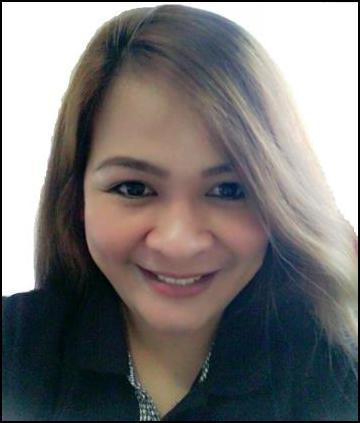 E-mail : Arlene.295789@2freemail.com ObjectiveTo be able to put in practice of my gained knowledge. To be able to utilize my own strengths and weaknesses. To be effective in maintaining harmony in any kind of people, to show initiative problem solving while performing all given tasksExperienceEmirates Pre-Fabricated and Steel L.L.C.Ajman, UAEAccountant	June 27,2015 up to presentPrepare, examine and analyze accounting records, financial statements and other financial reports to assess accuracy, completeness, and conformance to reporting and procedural standards.Transact at the bank for deposit and withdrawalsMake LPO’s, Quotation, Invoices , bills and receipts for every projectsMaintain and update filing, inventory, mailing and data base systems, either manually or encodingPreparing the salary of all the employees every monthPreparing Bank Reconciliation every end of the monthMaking emails for the companyMaking all reports about accounts receivables and accounts payablesMaking Financial Statement every end of the month.Follow up all the ongoing projects to all engineers in the site.Coordinating to all engineers and suppliersQuirino High School	2011 – April ,2015Quezon City, ManilaAdministrative Assistant/HRTyping letters, memos and other correspondence mails out letters and receives and distributes the incoming mail and memosMake an appointment and meetings for various people to the principalConsolidate all necessary papers in preparing salaries of teaching and non-teaching personnelCheck and consolidate financial statements of school managed canteenCheck and Consolidate Statement of Assets & Liabilities Net Worth at the end of school yearCheck and consolidate Performance Rating of all teaching and Non-Teaching personnelPerform routine clerical and organizational tasks	Examine and make interviews  all teachers applicants and non-teaching personnel.New Era High School	2009 – 2011Quezon City, ManilaAdministrative AssistantTyping letters, memos and other correspondence mails out letters and receives and distributes the incoming mail and memosMake an appointment and meetings for various people to the principalConsolidate all necessary papers in preparing salaries of teaching and non-teaching personnelCheck and consolidate financial statements of school managed canteenCheck and Consolidate Statement of Assets & Liabilities Net Worth at the end of school yearCheck and consolidate Performance Rating of all teaching and Non-Teaching personnelPerform routine clerical and organizational tasks	Examine and make interviews  all teachers applicants and non-teaching personnelMaking payroll for all employeesKeep records of the daily money transactions of the companyTransact at the bank at the end of the month and make Bank ReconciliationMaintain general ledgers for all accounts and ensure that all the figures are in orderResponsibility of doing the payroll of the employeesPrepare financial statement at the end of the monthPrepare stockholders equity every quarter of the monthGumaca, QuezonAdministrative Assistant/ BookeeperAppraising of jewelriesArrange for maintenance and repair of equipment and other servicesKeep a record of the daily money transactions of the companyTransact at the bank every day for daily deposits and make bank reconciliation at the end of the monthKeep the records of all documents regarding collaterals and make sure they are deposited in the bankFollow up the costumers for the payments before due timePrepare income statements and inventories every monthPrepare payroll twice a monthMuzart Bar 1999-2000Lucena City, Quezon CityAdministrative Assistant/Bookeeper/HR Personal AssistantMaking payroll to all employeesMonitor all the consumption of food and beverages everyday and place order to the suppliersMaking solution s to all customer complaintsMaintain the cleanliness of all facilities of the barMonitor action of staff and customers to ensure that health and safety standards and liquor regulations are obeyedBudgeting and paying all the payablesCheck quality of deliveries of foods and beveragesArrange for maintenance and repair of equipment and other servicesRecruit, hire and oversee training for staffMaking income statement and balancing at the end of the monthInventory everydayScheduling of shift of works for servers and staffLeonardo’sTradingCorporation	1993-1997Lucena City, QuezonSales secretary/ Payroll AssistantCommunicate with customers, employees and other individuals to answer questions, disseminate or explain information, take orders and address complaintsAnswer telephones¸ direct calls and messagesCompile, copy, sort and file records of office activities, business transactions and other activitiesMake purchase order and check the items that has been purchased, inventory and order materials, supplies and servicesMaintain and update filing, inventory, mailing and database systems, either manually or using a computerDisseminate job orders to the contractors, complete work schedules, manage calendars and arrange appointmentsPreparing payroll of contractors and employees twice a weekCommunicate and deals with customers about the unit and assist them how to apply if they want the payment to be finance by the bank or financing companyProcess and prepare documents, such as business or government forms and expense reportsHali-Hau LendingInvestor	1992-1993Lipa City, BatangasBookeeper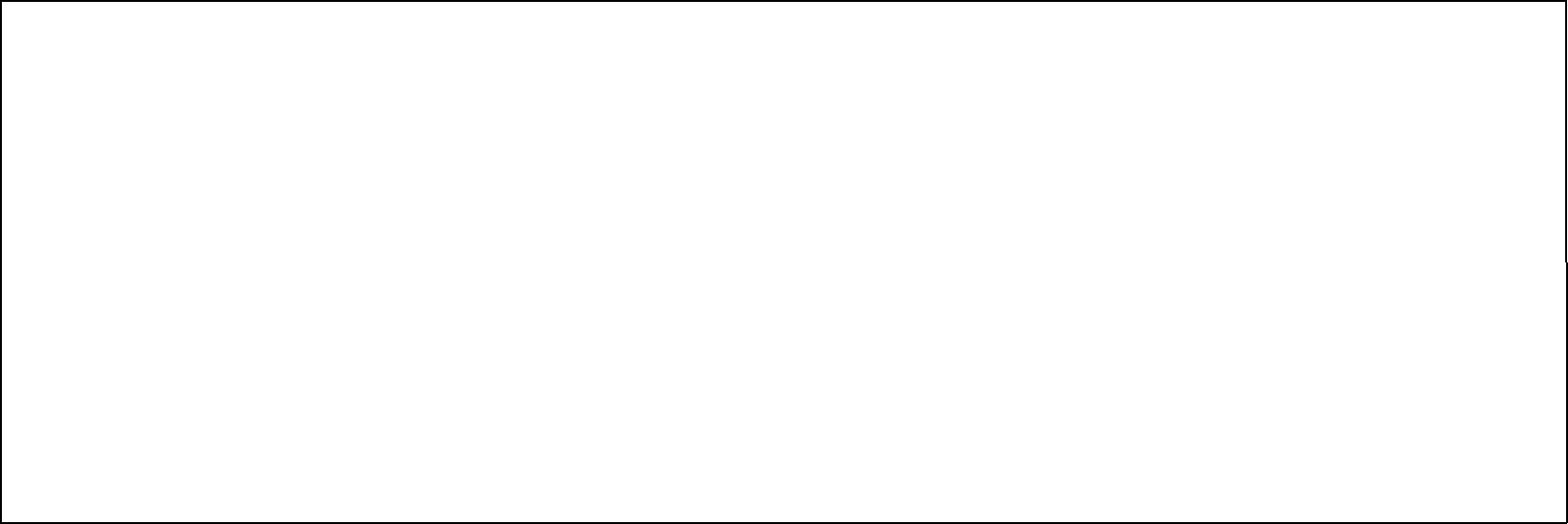 Keep a record of the daily money transactions of the companyGoes through the bank statements at the end of every month to make sure that there is a proper balance between bank deposits and withdrawalsMaintain general ledgers for all accounts and ensure that all the figures are in orderCollecting all the payments of the customers for the day to the collectors of the companyResponsibility of doing the payroll of the employeesPreparing annual tax returnsKeep a record of the invoices and follow up the customers to make the payment before the due dateKeep a record of the money and other collaterals that has been received by the company and make sure that they are deposited properly in the bankEducationPersonal DataQuezon Cockpit Arena2007- 2009Lucena City, QuezonLucena City, QuezonBookeeperBachelor of Science in Education (18 units)Bachelor of Science in Education (18 units)New Era University2010 - 2011TertiaryLyceum of the Philippines University1989 - 1993SecondarySecondaryLa Purisima Concepcion Academy1986 - 1989PrimaryPrimaryBernardo Lirio Elementary School1981 - 1986Skills-   Filipino & English Languages-   Filipino & English Languages-Computer Literate-BookkeepingNationality:FilipinoDate of Birth:December 26, 1972Sex:FemaleType of Visa:Cancel